Поздравляем призёров  городскогошахматного турнира «Белая ладья»13-14 декабря в Доме детского творчества прошел городской шахматный турнир «Белая ладья». Учащиеся нашей школы приняли в нем участие. Наша команда заняла почетное II место.Поздравляем юных шахматистов!И в личном первенстве у ребят тоже призовые места:Тодоров Николай – 2 местоЖданов Тимофей – 3 местоВоробьев Степан – 3 местоБаева Полина – 3 место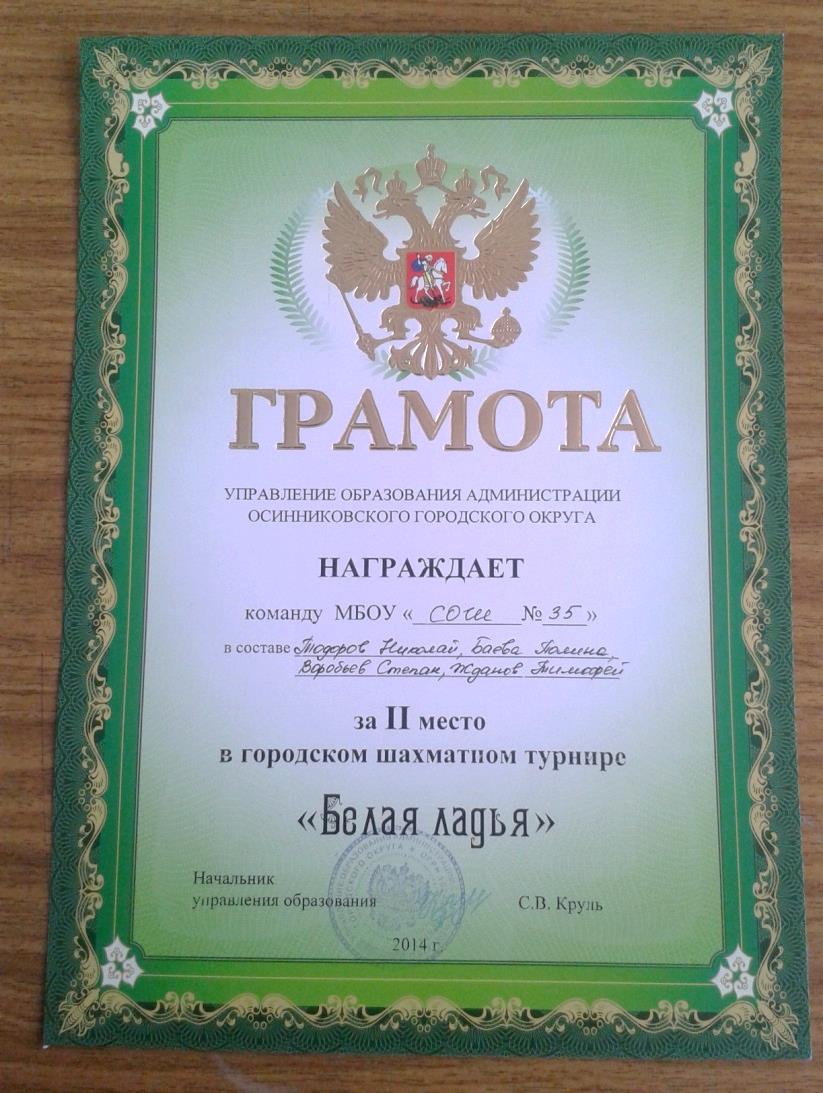 Молодцы!